Предмет:  математикаУчитель: МОУ «СОШ №5» Шевченко Ирина Александровна Класс: 1 классПрограмма «Перспектива»Учебник «Математика 1 класс» в 2 ч., Г.В.Дорофеев, Т.Н.Миракова. -М. : Просвещение, 2010 г.Тема урока: МассаЦели урока: Создать условия для усвоения представлений о новой величине – массе и единице измерения массы – килограмме, освоение данных понятий с целью применения их в жизненных ситуациях.Задачи урока:    Образовательные: - формирование у учащихся практических навыков измерению массы с помощью весов. Познакомить с решением задач на сравнение масс предметов.  Развивающиеся:-  создать условия для формирования мыслительных операций: анализа и сравнения,- развития логического мышления и математической речи.Воспитательные:- формировать умения работать в паре, группе, слушать и понимать речь других, совместно договариваться о правилах поведения и общенияТип урока: открытие новых знанийФормы работы учащихся: фронтальная, групповая, индивидуальная.Оборудование: Чашечные весы, гири, два одинаковых мешочка: один с ватой, другой с крупойкарточки заданий Структура и ход урокаМассаВеличинаКилограммкг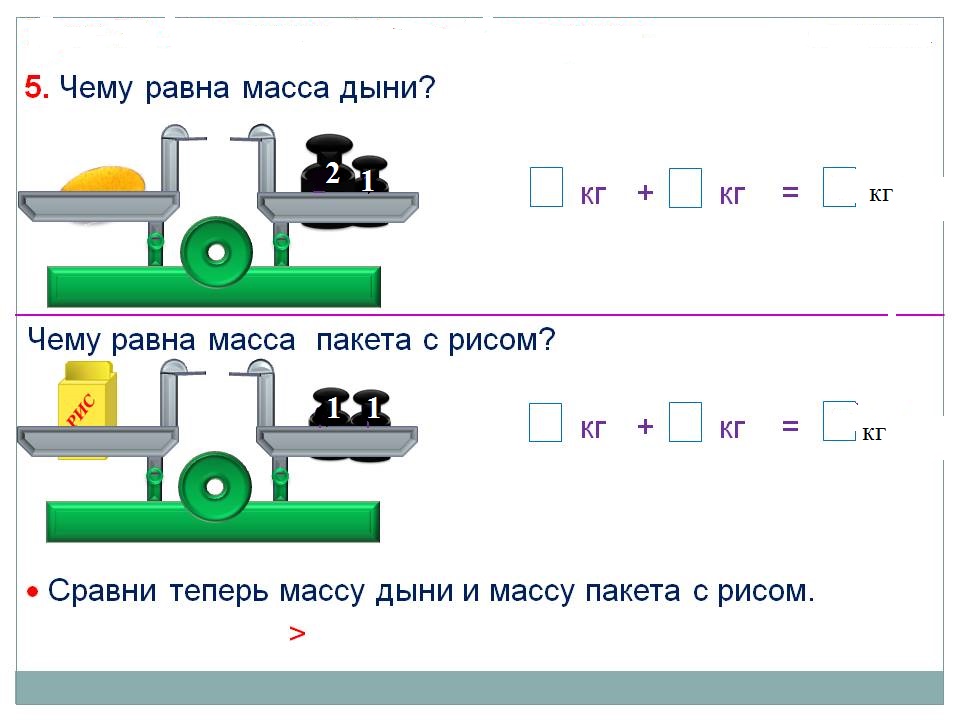 №Этап урокаДеятельность учителя/ учениковУУД1Самоопределение к деятельности- Рада всех вас видеть на уроке математики. Сегодня копилка  знаний каждого из нас вновь пополнится. Для этого мы все должны постараться.Личностные:  самоопределение, готовность и способность обучающихся к саморазвитиюКоммуникативные: умение воспринимать информацию2Актуализация знаний и фиксация индивидуального затруднения в пробном действии.- Начнём наш урок с зарядки для ума. а) Фронтальная работа - Угадайте, о каком числе идёт речь? Оно больше 6 на 2;
-    Его соседями являются числа 7 и 9.  (Это число 8)- Чему равна разность чисел 6 и 2? (4) - Чему равна сумма чисел 7 и1? (8)б) Повторение понятия “Величина” (работа в парах).– Ребята, посмотрите, что лежит у вас на партах? (Полоски цветной бумаги)- Что у них общего? (одинаковая форма, одинаковый материал,…)- А что можно сказать про цвет? (Цвет разный)-  Что можно сказать про размер? (Он разный)- А как узнать размер полоски? (Измерить линейкой)-  Каждый измеряет свою полоску и записывает результат. Потом в паре вы сравниваете длины, составляете и записываете неравенство или равенство в тетради. Если пара готова, поднимите руку.- Ребята, что мы сейчас делали? (Измеряли и сравнивали)- Что измеряли и сравнивали? (Длины полосок)- Можем ли мы назвать длину величиной? (Да)- Почему? (Длину можно измерить и записать числом)- В чём измеряется длина? (Сантиметр)Регулятивные: умение концентрировать свое внимание, сосредоточиться, ориентироваться в своей системе знаний, делать выводы; контроль и оценка процесса и деятельности  Коммуникативные: умение строить речевое высказывание с поставленными задачами.3Постановка учебной задачи-  Посмотрите на эти два мешочка. (Учитель показывает детям заранее приготовленные мешочки: в одном – крупа, в другом – вата.) Чем они похожи? (Они одинаковы по цвету, форме, размеру.) - Чем они отличаются? (Дети затрудняются дать ответ.) - …., выйди к доске и возьми в каждую руку по одному мешочку. - Что ты нам можешь сообщить? (Один легче, а другой тяжелее.) Регулятивные: планирование деятельности; целеполагание.Коммуникативные: осознанное и произвольное построение речевого высказывания; умение с достаточной полнотой и точностью выражать свои мысли4Открытие  нового  (Построение проекта выхода из затруднения)- Ребята, оказывается, есть свойства предметов, которые мы не всегда можем увидеть.-  Чтобы обнаружить такие свойства, надо взять предметы в руки. Когда мы говорим легче или тяжелее, то имеем в виду свойство предметов, которое называется МАССА. (Учитель вывешивает плакат “МАССА” )- Какой прибор поможет нам точно определить какой мешочек тяжелее, а какой легче? (Весы) Слайд 2- Весы бывают разные.- Посмотрите, ребята, на рисунок. Слайд 3- Винни-Пух, Пятачок и Иа определяли с помощью весов, у кого масса больше.- Можно ли по этим рисункам узнать, кто из тяжелее,  кто легче?- На весы положили апельсин и клубнику.   Слайд 4                                                                    - Что можете сказать об их массе?     (Масса одинаковая)- Выразите массу апельсина через массу клубники.      (апельси=5 клубникам)- Какую мерку использовали для измерения массы апельсина?     (клубнику)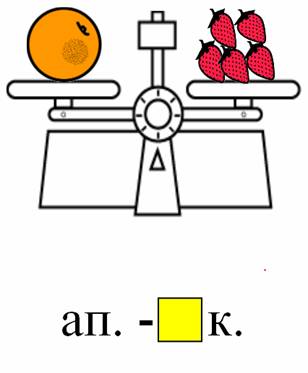 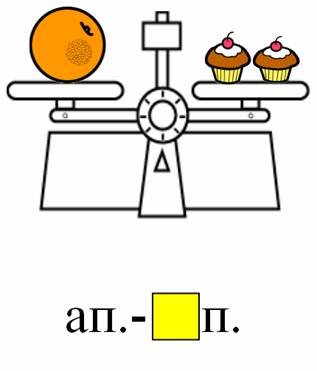 - На весы положили тот же апельсин и пирожное.                                                           - Что можете сказать об их массе?    (Масса одинаковая)- Выразите массу апельсина через массу пирожных.  (апельси=2 пирожных)- Какую мерку использовали для измерения массы апельсина?                (пирожные)- Можно ли массу назвать величиной?- Массу можно измерить и результат записать с помощью числа. Значит масса – это величина.   (В тему урока открывается слово «Величина»)- Почему брали один и тот же апельсин, а получили, что он имеет разную массу? (разные мерки) Физминутка для глаз.          Слайд 5        - Раньше люди пользовались различными мерками: камнями, яблоками и др.  - Затем у каждого народа появились свои меры массы. - Но все они были неудобны в использовании, так как возникала путаница. - Люди долго не могли придумать единую мерку. И 210 лет назад (в 1799 году) ученые придумали такую мерку и назвали её…(предположения детей) килограмм.   (Учитель вывешивает плакат “КИЛОГРАММ”)      Слайд 7 - Мы будем часто использовать краткую форму его записи  КГ (Учитель вывешивает плакат “КГ”).- Для измерения масс используются гири в , в 2 килограмма, 3 килограмма,  и другие. Слайд 8- Сколько кг. весит дыня? (7 кг)- Как вы узнали? (На весах стоят гири массой 3кг и 5кг. А 3кг +5кг =8кг.)- Давайте запишем, как мы получили 8кг.- Сколько кг весят яблоки? (3 кг.)- Запишите, как вы получили 3кг.Физминутка  на движения. Познавательные: умение ориентироваться в своей системе знаний: отличать новое от уже известного с помощью учителя; добывать новые знания: находить ответы на вопросы, используя учебник, свой жизненный опыт и информацию, полученную на урокеКоммуникативные: умение слушать и понимать других; умение строить речевое высказывание в соответствии с поставленными  задачами.5Первичное закрепление с проговариванием во внешней речиПервичное закрепление и самостоятельная работа в парах.Задание 4. Стр.16     Слайд 9Цель работы:– учиться применять новое правило записи.- задание выполняется учащимися у доски. (2 ученика)– Прочитайте задание 3 стр 16– Что нужно сделать?Фронтальная работаРабота над задаче 5.– Прочитайте задачу про себя .– Прочитай вслух.– Что известно в задаче?- Что нужно узнать?Познавательные: умение извлекать информацию из текста, иллюстраций; умение ориентироваться на развороте учебникаЛичностные: умение определять и высказывать  простые,  общие для всех людей правила.Коммуникативные: умение работать совместно с партнером, аргументация своего мнения и позиции в коммуникации.Регулятивные: умение концентрировать  свое внимание, сосредоточиться, ориентироваться в своей системе знаний, делать выводы,  прогнозирование, целеполагание, постановка учебной задачи на основе анализа того, что еще неизвестно. 6Самостоятельная работа с самопроверкой по эталонуИндивидуальная работа.Задание на карточках.- Перед вами лежат карточки заданий.- Выполните эти задания в тетрадь.- поверим, как правильно вы выполнили свое задание. Слайд 11Личностные: самооценка на основе критерия успешности; адекватное понимание причин успеха/неуспеха в учебной деятельности.Регулятивные: умение определять успешность выполнения своего задания в диалоге.Познавательные: анализ, синтез, сравнение, обобщение, аналогия, классификация;  доказательство, контроль и оценка процесса и результатов деятельности.7Рефлексия деятельности– С какой величиной познакомились на уроке?– В каких единицах измеряется масса?- Кому сегодня на уроке было интересно и кто считает, что все понял хлопните один раз в ладоши.- А кому еще надо потренироваться хлопните 2 раза в ладоши.Личностные: самооценка на основе критерия успешности; адекватное понимание причин успеха/неуспеха в учебной деятельности.Регулятивные: умение оценивать учебные действия в соответствии с поставленной задачей; умение осуществлять познавательную и личностную рефлексию